Bayswater Lacrosse club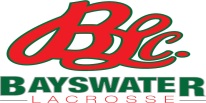 Role  Description Director of FinanceJob TitleDirector of FinanceDirector of FinanceDirector of FinanceAccountabilityPresidentExecutive CommitteePresidentExecutive CommitteeHours 5 week, 10-20 more hours during the seasonGeneral Description - ObjectivesGeneral Description - ObjectivesGeneral Description - ObjectivesGeneral Description - ObjectivesMaintain and be responsible for the financial management of the club.Maintain and be responsible for the financial management of the club.Maintain and be responsible for the financial management of the club.Maintain and be responsible for the financial management of the club.ResponsibilitiesResponsibilitiesResponsibilitiesResponsibilitiesMaintain the finances in accordance with the BLC Constitution.Ensure all monies received are deposited in Bank or Society accounts of the BLC Inc as approved by the Management Committee.True accounts to be kept of all sums of money received and expended and reported at Management Committee meetings.Ensure payments are made in a timely manner.Approve expenditure of over $100 with executive of club committee depending on circumstances. Email executive for approval if not committee meeting due.Prepare an annual budget to allow setting of annual fees.Assist officers and sub-committees in their duties.Prepare monthly reports for presentation at Management Committee meetings.Prepare an annual statement of financial performance and statement of financial position for presentation at the AGM to be submitted to Club Manager by the first Friday in November Books of accounts to be presented to the auditor appointed at the AGM.Assist with other matters that may arise from time to time.Maintain the finances in accordance with the BLC Constitution.Ensure all monies received are deposited in Bank or Society accounts of the BLC Inc as approved by the Management Committee.True accounts to be kept of all sums of money received and expended and reported at Management Committee meetings.Ensure payments are made in a timely manner.Approve expenditure of over $100 with executive of club committee depending on circumstances. Email executive for approval if not committee meeting due.Prepare an annual budget to allow setting of annual fees.Assist officers and sub-committees in their duties.Prepare monthly reports for presentation at Management Committee meetings.Prepare an annual statement of financial performance and statement of financial position for presentation at the AGM to be submitted to Club Manager by the first Friday in November Books of accounts to be presented to the auditor appointed at the AGM.Assist with other matters that may arise from time to time.Maintain the finances in accordance with the BLC Constitution.Ensure all monies received are deposited in Bank or Society accounts of the BLC Inc as approved by the Management Committee.True accounts to be kept of all sums of money received and expended and reported at Management Committee meetings.Ensure payments are made in a timely manner.Approve expenditure of over $100 with executive of club committee depending on circumstances. Email executive for approval if not committee meeting due.Prepare an annual budget to allow setting of annual fees.Assist officers and sub-committees in their duties.Prepare monthly reports for presentation at Management Committee meetings.Prepare an annual statement of financial performance and statement of financial position for presentation at the AGM to be submitted to Club Manager by the first Friday in November Books of accounts to be presented to the auditor appointed at the AGM.Assist with other matters that may arise from time to time.Maintain the finances in accordance with the BLC Constitution.Ensure all monies received are deposited in Bank or Society accounts of the BLC Inc as approved by the Management Committee.True accounts to be kept of all sums of money received and expended and reported at Management Committee meetings.Ensure payments are made in a timely manner.Approve expenditure of over $100 with executive of club committee depending on circumstances. Email executive for approval if not committee meeting due.Prepare an annual budget to allow setting of annual fees.Assist officers and sub-committees in their duties.Prepare monthly reports for presentation at Management Committee meetings.Prepare an annual statement of financial performance and statement of financial position for presentation at the AGM to be submitted to Club Manager by the first Friday in November Books of accounts to be presented to the auditor appointed at the AGM.Assist with other matters that may arise from time to time.Qualifications - AccreditationsQualifications - AccreditationsQualifications - AccreditationsQualifications - AccreditationsEssentialEssentialDesirableDesirableRelationshipsRelationshipsRelationshipsRelationshipsLiaises with the Executive.Liaises with sub committees.Liaises with the Executive.Liaises with sub committees.Liaises with the Executive.Liaises with sub committees.Liaises with the Executive.Liaises with sub committees.ReportingReportingReportingReportingThe Director of Finance is accountable to the President and the Executive Committee.Provide a report on any aspect of portfolio operations to the monthly Committee meeting.The Director of Finance is accountable to the President and the Executive Committee.Provide a report on any aspect of portfolio operations to the monthly Committee meeting.The Director of Finance is accountable to the President and the Executive Committee.Provide a report on any aspect of portfolio operations to the monthly Committee meeting.The Director of Finance is accountable to the President and the Executive Committee.Provide a report on any aspect of portfolio operations to the monthly Committee meeting.